Бизнес-план проекта«Евразийский регистрационный комплекс авторских прав»Проект представляет Некоммерческое партнерство содействия в защите интеллектуальных прав «Интелл-Защита», руководитель проекта Генеральный директор НП «Интелл-Защита», кандидат химических наук, почетный доктор права Европейской академии естественных наук, действительный член Международной академии авторов научных открытий и изобретений Питов Вадим Александрович.1.  РЕЗЮМЭ Характеристики организации:организационно-правовая форма: некоммерческое партнерствоформа собственности: некоммерческая организациясреднесписочная численность: 4 партнерауставный фонд: отсутствует согласно организационной формеоборот за последний год: до 100000 руб.точный почтовый адрес, телефон: 117463 Москва, ул. Ясногорская, д. 13, корп. 2, кв. 354, тел.: +7(903)710-37-81.банковские реквизиты: р/с  40703810222000016787 в  АКБ "АБСОЛЮТ БАНК" (ЗАО) г. Москва, Отделение Павелецкое, к/с 30101810500000000976 в ОПЕРУ Московского ГТУ Банка России, БИК 044525976;
ОГРН 1097799002487
ИНН/КПП 7728012759/772801001                        фамилия, имя, отчество, возраст и квалификация руководителя проекта: Питов Вадим Александрович, 1950 г.р., Генеральный директор НП «Интелл-Защита», кандидат химических наук, патентовед, свидетельство №009309, Высшие государственные курсы повышения квалификации руководящих, инженерно-технических и научных работников по вопросам патентоведения и изобретательстсва, 1985 г., почетный доктор права Европейской академии естественных наук, действительный член Международной академии авторов научных открытий и изобретений, дополнительное образование в области менеджмента, маркетинга и социальной психологииКраткое описание проекта:
- Проект посвящен содействию в защите интеллектуальных прав авторам произведений и технических разработок.- Проект прошел пилотную стадию апробации и готов к масштабному выходу на рынок услуг по защите интеллектуальных прав.- Основным назначением проекта является содействие и помощь авторам/правообладателям произведений и технических разработок в защите интеллектуальных прав на всех стадиях развития своего творчества и бизнеса. Эта задача решается за счет последовательного, комплексного и системного подхода. Такой подход становится возможным за счет комплексного сочетания возможностей защиты интеллектуальных прав нормами авторского и патентного права, а также использования малоиспользуемых возможностей авторского права. Проект предоставляет возможность быстро осуществлять подтверждение авторских прав и осуществлять это дистанционно и самостоятельно в любое время. Проект позволяет поддерживать и защищать практически все результаты интеллектуальной деятельности и делать это с высокой надежностью за счет использования комплексного и системного подхода.- Руководитель проекта, Питов Вадим Александрович, имеет высшее техническое образование, химик-технолог (МИТХТ, 1974 г.), является кандидатом химических наук (ИФХ АН СССР, 1983 г.), имеет дополнительное образование по менеджменту и маркетингу, а также социальной психологии.	Партнер Линник Лев Николаевич, 1940 г.р., инженер-физик (МФТИ, 1963 г.), кандидат технических наук, патентный поверенный РФ и евразийский патентный поверенный.-  Ситуация на рынке услуг защиты интеллектуальных прав в РФ и СНГ характеризуется низкой правовой грамотностью потребителей, сложностью или затрудненностью получения большинства услуг, в большинстве случаев высокой стоимостью услуг, использованием манипуляций и дезинформации со стороны поставщиков услуг.

 Преимущество продукции или услуг предприятия:Возможность правовой поддержки авторов на всем пути их творческой деятельности начиная с идеи,Наличие инструментов защиты авторских прав, а именно профильных каталогов для регистрации произведений различных форм выражения, объема и назначения Разработаны методики защиты/регистрации,Сервисы сайта способствуют продвижению произведений авторов (на данный момент слабо развиты),Форма организации Партнерства позволяет авторам организовывать и проводить свои проекты под юрисдикцией НП «Интелл-Защита»
    К преимуществам предприятия также относится уникальное торговое предложение (УТП) проекта:Регистрация права авторства на идею, концепцию, теорию и др. (а также авторских прав на их описание)Защита авторских прав путем обнародования проекта Регистрация, терминов, авторских знаков, псевдонимов, произведений малых форм и др.Регистрация коммерческих обозначенийЗащита дизайна, архитектурных объектов нормами авторского праваКомплексная защита текстов, графики, аудио-, видео-произведений сайтовКомплексная защита бизнеса Регистрация научных открытий, научных идей и гипотез совместно с Европейской академией естественных наукПодарки авторам по разделам- Собственными ресурсами компании являются интеллектуальные ресурсы ее партнеров и разработанные методики защиты интеллектуальных прав с использованием каталогов сайта, а также комплексного и системного подхода.- Финансовая поддержка проекта осуществляется на средства Генерального директора.- Целями проекта являются расширение социальной базы за счет широкого информирования творческих масс о возможностях проекта, продвижение проекта за счет комплексного маркетинга и рекламы. После проведения маркетинговых и рекламных мероприятий с учетом их пролонгированного характера, возможно, довести количество регистраций через 1, 5 года до 20 - 30 в день с выручкой до 150000 – 2000000 руб. в месяц. К этому следует добавить оформление заявок на патенты в количестве 10 в месяц с поиском с выручкой не менее 500000, а также содействие в решении споров и различные оформления документов – 10000 в месяц.-  Положения проекта полностью согласуются с положениями права на результаты интеллектуальной деятельности и средства индивидуализации, изложенного в 4 части ГК РФ.
 Правовое оформление интеллектуальной собственности и ее защита входят приоритетными составляющими во все отраслевые и федеральные проекты.- Предполагаемые источники финансирования – инвестиционное финансирование.- Для планируемой деятельности лицензирование не предусмотрено.- Ключевые экономические показатели: 
Чистый дисконтированный доход (ЧДД) = 9331,92 тыс.руб., ИД  = 1,15708
Срок окупаемости: 3 года 3,9 месяца или 3,325 года
ВНД (Евн) = 40%- Возможные риски: снижение экономических показателей:
    -- Снижение уровня ВВП, уровня производства, покупательной способности населения.     -- Изменение правовых норм авторского и патентного права.
    -- Изменение правовых норм интернет-пользования.    -- Конкурентные риски по набору услуг.    -- Утрата части услуг УТП, снижение качества услуг    -- Появление новых интернет- и коммуникационных технологий
   Система страховок: 
    -- Постоянный мониторинг конкурентов    -- Следование новым тенденциям в интернете и коммуникациях- Полное изложение содержательной части и расчетные данные проекта представляют собой конфиденциальную информацию.2. ОПИСАНИЕ ПРЕДПРИЯТИЯЦели и задачи на ближайший период и на перспективу:
-Кадровая организация предприятия, привлечение сотрудников.
-Расширение социальной базы за счет широкого информирования творческих организаций и объединений, а также населения о возможностях проекта, продвижение проекта за счет комплексного маркетинга и рекламы.
- Осуществление комплекса маркетинговых и рекламных мероприятий.
- Разработка и осуществление монетарной политики.
Организация не имеет владельцев по статусу.
Основным действующим лицом и владельцем сайта является автор и руководитель проекта Питов Вадим Александрович, 1950 г.р., Генеральный директор НП «Интелл-Защита», кандидат химических наук, патентовед, свидетельство №009309, Высшие государственные курсы повышения квалификации руководящих, инженерно-технических и научных работников по вопросам патентоведения и изобретательстсва, 1985 г., почетный доктор права Европейской академии естественных наук, действительный член Международной академии авторов научных открытий и изобретений, дополнительное образование в области менеджмента, маркетинга и социальной психологии.Идеологической причиной создания проекта являлось отсутствие возможности защиты и публикации идей, целесообразность создания рынка идей, необходимость помощи творческим лицам в защите своих интеллектуальных прав, облегчение процедуры подтверждения авторских прав, повышение надежности защиты.
Финансирование проекта в прошлом и в настоящее время осуществляется за счет средств руководителя проекта Питова В.А.
Членами НП «Интелл-Защита» являются 4 человека:
Генеральный директор Питов В.А., Главный консультант Линник Л.Н. и еще два члена партнерства, не имеющие функциональных обязанностей.
В настоящее время новые клиенты приходят по из Интерната на основании поисковой выдачи Яндекса и Гугла без осуществления маркетинговых и рекламных мероприятий.
 На практике проверено, что проведение любой рекламной компании и маркетинговых мероприятий увеличивает число клиентов в несколько раз. Проведение SEO-оптимизации, маркетинговых и рекламных мероприятий увеличит поток реальных клиентов в несколько раз, до 30-40 человек в день.
Основной задачей работы предприятия в последние 3 года являлось отработка методик публикации и регистрации произведений, технологий обслуживания клиентов, отработка программы сайта. Финансовая эффективность до 100000 руб. Ряд услуг в процессе отработки выполняется бесплатно. Представителям социальных групп предоставляются скидки, часто публикации на сайте для них осуществляются бесплатно.
    Основные достижения предприятия:
- Разработка методики защиты авторства идеи.
- Разработка методик регистрации малых произведений, регистрации авторских прав коммерческих обозначений, регистрации авторских прав на контент сайта и др.
-Разработка методик применения малоиспользуемых норм авторского права для защиты интеллектуальных прав на произведения дизайна и на ряд обозначений.
- Практическая отработка всех разработанных методик.
- Предоставление возможности авторам реализации дистанционного подтверждения авторских прав на произведения науки, литературы, искусства.- Реализация возможности публикации и защиты авторства теорий, концепций, методик, гипотез и т.п.
- Создание многопрофильного сайта с возможностью его доведение до портала.- Формирование нового комплекса универсального торгового предложения (УТП).
- Расширение возможностей комплексной защиты интеллектуальных прав на произведения и разработки.
Организация обеспечивает следующие потребности заказчиков:
- Подтверждение авторства и публикация идей, теорий, концепций, методик, гипотез и т.п.
- Электронное депонирование и подтверждение прав на произведения науки, литературы, искусства,
- Электронное депонирование и подтверждение прав на произведения малых форм.
- Депонирование проектов ( дизайн, архитектура, ландшафт)
- Защита дизайна и обозначений нормами авторского права.
- Осуществление комплексной защиты контента сайтов.
- Оформление заявок на выдачу патентов на изобретения, полезные модели, промышленные образцы.- Комплексная и системная защита нормами авторского и патентного права.
- Содействие, помощь, сопровождение в досудебных и судебных спорах.
- Регистрация открытий (совместно с Европейской академией естественных наук).Объем рынка продукции или услуг, предоставляемых предприятием:
      - В области регистрации идей около 100%.
      - В области регистрации открытий около 50%
      - В области депонирования менее 1%.
      - В области патентования менее 1%.
Рекламные возможности в настоящее время не используются, но по опыту только директ-маркетинг в одном Яндексе повышает количество клиентов в 10 -20 раз. Зависит от рекламного места в выдаче)
Наименьшая активность клиентов в праздники и летом.
Долю предприятия на рынке можно увеличить с помощью рекламных и маркетинговых мероприятий, с помощью привлечения через социальные сети,  с помощью организации профильного обучения, прямыми контактами с творческими аудиториями.
 Ноу-хау проекта представляют собой универсальное торговое предложение и изложены выше.
Территориальное расположение клиентов – территория РФ и СНГ.
Основные конкуренты и их сильные стороны                        Основные конкуренты по авторскому праву:А)  РАО - http://rao.ru/ ; депонирование в РАО - http://rao.ru/for-rightholders/deponirovanie-neobnarodovannyh-proizvedenij/ 
Б)  Копирус - http://www.copyrus.org/ ; 
                   http://www.copyright.ru/ 
В)  Копитраст - https://www.copytrust.ru/ 
Г)  Единый депозитарий результатов интеллектуальной деятельности -  https://edrid.ru/ 
Основные конкуренты в области патентования технических решений – изобретения, полезные модели, промышленные образцы:- Патентное бюро GPG,  http://www.patent-rus.ru/ Долгое время на рынке, известность, наличие команды. - Патентное бюро «Патика», http://www.patika.ru/index.html,Долгое время на рынке, известность, наличие команды. Кроме известных подходов к защите интеллектуальных прав, наша организация использует собственные новые методики и подходы, среди них:
- защита права авторства на идею, теорию, концепцию, гипотезу и т.п.,
- защита авторских прав на произведения малых форм, 
- проектная защита произведений, в том числе дизайна, - комплексная защита контента сайтов,
-   комплексная и системная защита произведений и разработок нормами авторского и патентного права
- патентование компьютерных технологий, в том числе сайтов,- защита программ патентованием.
Издержки предприятия:
- Администрирование сайта
- Поддержка сайта, хостинг,
- Заработная плата,
- Поддержка офиса,– Представительские расходы на конференции, семинары, повышение квалификации,
- Расходы на продвижение и развитие:
-- на маркетинг
--на рекламу
-- на SEO- оптимизацию
Проблемы предприятия:
- Низкая правовая грамотность потребителей
- Недобросовестная конкуренция, в том числе манипуляция и дезориентирование потребителей
-  Недостаток средств на развитие
- Сопротивление новым технологиям
Слабые стороны предприятия: 
- Неразвитый маркетинг
- Отсутствие Рекламных компаний
- Отсутствие мобильной версии сайта
- Необходимость коррекции дизайна сайта
- Необходимость добавления разделов «Споры» и «Международное патентование»
- Недостаток кадрового состава
Предприятие находится в г. Москве3. ОПИСАНИЕ ПРОДУКЦИИ (УСЛУГ)Характеристика продукции
3.1 Функциональное назначение продукции, для каких целей она предназначенаОсновными продуктами предприятия являются услуги в области авторских и патентных прав.3.1.1  Услуги в области авторских прав:
- электронное депонирование произведений, их публикация и регистрация, в том числе для произведений малых форм (подтверждение) авторских прав
- регистрация прав авторства на идеи, концепции, гипотезы, теории, методики- регистрация контента сайтов- регистрация коммерческих обозначений- защита дизайна и произведений архитектуры- защита прав клиентов в досудебном и судебном порядке3.1.2   Услуги в области патентных прав:- оформление заявок на выдачу патентов РФ на изобретения, полезные модели и промышленные образцы -  оформление заявок на выдачу свидетельств о регистрации товарных знаков- оформление международных заявок на изобретение- оформление документов, сопровождающих патентное производство- проведение патентно-технических экспертиз- защита прав клиентов в досудебном и судебном порядке3.1.3 Примеры использования.На сайте www.a-priority.ru приведены 5 каталогов с регистрациями произведений.Стоимость каждой регистрации варьируется в среднем от 1500 до 4000 руб. Публикации проектов и больших произведений стоят до 10000 руб. и возможно больше.Для авторов изобретений, полезных моделей и промышленных образцов специалисты НП «Интелл-Защита» оформляют заявки на выдачу патентов в соответствии с нормативными документами. Квалификация специалистов подтверждается соответствующими документами. Выдача положительных решений составляет более 90%.
Стоимость оформления заявки в среднем составляет 50000 – 60000 руб. Стоимость патентного поиска 15000-25000 руб. 3.1.4 Специалисты НП «Интелл-Защита» осуществляют свою деятельность в соответствие с положениями 4 части ГК РФ, а также регламентами и положениями  РОСПАТЕНТА.В этих рамках нашими специалистами разработаны ряд методик регистрации авторских прав и оформления заявок на патенты.3.1.5 В настоящее время проект прошел пилотную стадию апробации и готов к масштабному выходу на рынок услуг по защите интеллектуальных прав. В настоящее время осуществляется регистрация во всех каталогах, оформляются заявки на патенты, проводятся консультации.Предоставляемые услуги достаточно отработаны, их качество соответствует нормативным требованиям и находится на высоком уровне, используемые методики и подходы позволяют осуществлять комплексную и системную защиту интеллектуальных прав. 3.1.6  В развитие услуг планируется создать на сайте следующие разделы: международное патентование, решение спорных вопросов, оценка интеллектуальной собственности, регистрация произведений в библиотеке конгресса США, магазин интеллектуальной собственности, реестр открытий и научных гипотез, реестр закрытого депонирования, введение система уровнего подтверждения авторских прав, организация через партнеров тиражного выпуска произведений, организация экспертных служб и др.3.2  Анализ продукции конкурентов, имеющейся на рынке3.2.1  Организации на рынке услуг по защите интеллектуальных прав занимаются в основном или предоставлением услуг в области патентования или защиты авторских прав. Более крупные организации включают также услуги по судебной и досудебной защите. Практически никто не предоставляет комплексные услуги по защите нормами авторского и патентного права и аналогичного анализа или инвентаризации интеллектуальной собственности предприятия. Такие услуги предоставляются рядом организаций в исключительных случаях.Третьей группой организаций являются юридические организации, предоставляющие услуги только по судебной и досудебной защитой при возникновении споров по интеллектуальным правам.Сравнительная характеристика преимуществ основных конкурентов и наших преимуществ приведена выше в п. 2.16.В настоящее время предприятия в сфере защиты интеллектуальных прав используют в качестве инструментов продвижения рекламу в Интернете, рекламу в СМИ, рекламу в социальных сетях. Расширение линейки продуктов и повышение качества услуг используются редко. Доминирование ряда предприятий обуславливается известностью еще в советское время (РАО, Союзпатент), длительностью существования бренда («Городисский и партнеры») и активной или агрессивной рекламой.Ценообразование обуславливается в основном конкурентными предложениями на рынке.3.3  Деятельность в рамках предлагаемого проекта относится к юридической деятельности, что  не предполагает технической деятельности.  Использование технических средств возможно только в области вспомогательного обслуживания клиентов, в частности использовании Интернета. Так большинство организаций имеют собственные сайты – визитки. В отрасли не существует полноценного портала.Предлагаемый проект в перспективе предполагает развитие до интернет-портала, что позволит объединить передовые методики защиты и оказывать полноценные услуги авторам и правообладателям интеллектуальной собственности, а также содействовать развитию рынка в области защиты интеллектуальных прав. Этому будет способствовать социальная сеть сайта.3.4. ФинансированиеВ определении стоимости услуг используется сравнительный метод ценообразования. При этом учитывается, что на начальном этапе развития часть цен снижается, а некоторые услуги предоставляются бесплатно.Стоимость каждой регистрации варьируется в среднем от 1500 до 4000 руб. Публикации проектов и больших произведений стоят до 10000 руб. и возможно больше.

Стоимость оформления заявки на выдачу патентов на изобретение, полезную модель, промышленный образец в среднем составляет 50000 – 60000 руб. Стоимость патентного поиска 15000-25000 руб. Стоимость патентно-технической экспертизы 50000-70000 руб.Представительство в суде 50000-80000 руб.Регистрация открытия 30000-50000 руб.К выполнению услуг могут привлекаться специалисты других организаций, что предполагает организационная форма некоммерческого партнерства.4. АНАЛИЗ РЫНКА4.1  Характеристика рынка Предполагается распространение услуг по проекту на территории РФ с дальнейшим распространением на территории стран Евразийской патентной организации и затем стран СНГ. Объем рынка промышленной собственности в последние 5 лет колеблется в объеме 50000 – 55000 патентов на изобретения и полезные модели, 5000 – 5500 патентов на промышленные образцы и 60000 – 65000 свидетельств на товарные знаки, что соответствует примерно объему предоставляемых услуг по оформлению этих объектов в размере 6,0 – 6,5 трлн. руб. При этом количество заявок на получение патентов практически не растет, а количество заявок на товарный знак растет с каждым годом на 3 – 5%.Цены на регистрацию авторских прав на рынке стабилизировались и находятся в среднем в интервале 2-4 тыс. руб. за регистрацию. Цены за патентный поиск находятся в интервале 20000 – 25000 руб.Цены за оформление заявок на патенты на изобретения и полезные модели находятся в интервале 50000 – 80000 руб. Последнее повышение цен было отмечено в 2016 г. и связано с повышением пошлин.Уровень объема услуг по защите интеллектуальных прав коррелируется с уровнем экономики  страны. Поэтому прогнозируется незначительный рост в ближайшие 2-3 года с последующим возрастанием. 4.1.1 Предполагаемая доля рынка:
- в области патентования 05%- в области регистрации авторских прав до 10% в течение 2 лет, до 30% в течение 5 лет- в области регистрации авторства идей 90 - 95%- в области регистрации открытий и научных гипотез  до 50%4.1.2 Предполагается развитие на страны Евразийской патентной организации и страны СНГ.4.1.2 Особыми целями являются:
- Осуществления доступности дистанционной защиты авторских и патентных прав- Повышение грамотности в области защиты интеллектуальной собственности- Организация защиты авторства идей и образование рынка идей- Реализация возможности комплексной и системной защиты интеллектуальных прав- Возможность дистанционной защиты сайтов- Развитие рынка защиты дизайна и архитектуры- Развитие малоиспользуемых способов защиты нормами авторского права4.2  Характеристика потребителей продукцииПотенциальными потребителями являются творческие технические специалисты, разработчики новой техники и технологий, генераторы идей, писатели, музыканты, художники, творческие личности, единичные личности и организации. Территориальное распространение потребителей – РФ, страны евразийского союза и СНГ.4.3  Стратегия продвижения продукции на рынок:4.3.1 Расчет и обоснование цены. Ценовая политика.Цены приведены выше п. 4.1.. Цены рассчитаны на основании сравнения с ценами конкурентов. При осуществлении расширения деятельности предполагается сначала использовать льготы для представителей отдельных социальных групп и пониженные расценки. 4.3.2 Система распределения услуг регистрации будет в основном распространяться через Интернет.Система распределения услуг по патентованию будет в основном осуществляться лично.4.3.3  Рекламные компании будут осуществляться через Интернет, СМИ и с помощью социальных сетей.4.3.4.    Стимулирование сбыта предполагается осуществлять за счет поддержания цен на среднем и пониженном уровне (на начальном этапе), за счет индивидуального подхода к клиенту, высокого качества выполнения работ, предоставления клиентам подарков и дополнительных бесплатных услуг.- сервисное и гарантийное обслуживание;- связи с общественностью.4.4  Характеристика конкурентов:4.4.1 Сильные и слабые стороны конкурентов указаны в сравнении с нашим предприятием в п. 2.16.4.4.2  Уровень технологии конкурентов Технические средства используют только в области вспомогательного обслуживания клиентов, например, использование оргтехники. Большинство организаций имеют собственные сайты – визитки.4.4.3  Удельный вес в обороте рынкаРАО – до 40% депонирования в целях регистраций авторских прав.Копирус 5-10% депонирования в целях регистраций авторских прав.Патика и GPG около 1 % патентных услуг каждая.4.4.4  Используемые конкурентами стратегии маркетингаКонкуренты в основном используют стратегии увеличения объема продаж и доли рынка. 4.4.5 Возможная реакция конкурентовРазличные атаки на сайт, уже были случаи.5. ПРОИЗВОДСТВЕННЫЙ ПЛАН5.1 Календарный план. Потребности в финансовых ресурса.51.1 Организационный этап, 0 - 1 месяц:- прием на работу администратора сайта, - прием на работу Главного бухгалтера и маркетолога (специалиста по рекламе), регистратора- аренда офиса- закупка оргтехники5.1.2 Рекламная компания и оптимизация сайта, 2 – 12 месяцев- рекламная компания в Интернете, СМИ, соцсетях.5.1.3 Прием сотрудников: секретарь-референт, второй маркетолог, второй регистратор/помощник патентного поверенного, 2 патентоведа, 3 - 12 месяцев.5.1.4  Адаптация, обучение сотрудников, 3 – 8 месяц.5.1.5  Редизайн сайта, создание мобильной версии, модернизация сайта, 2 - 12 месяцы. 5.1.6  Формирование целевых баз данных клиентов, 4 – 12 месяц и далее постоянно.5.1.7   Выход на плановые показатели рентабельности 24 месяц.
5.1.8 Потребности в финансовых ресурсаФонд заработной платы:
Генеральный директор 100000 руб.Администратор сайта 70000 руб.
Главный бухгалтер 80000 руб.Патентовед/патентный поверенный 2 человека 90000 *2= 180000 руб.Помощники патентоведа/регитраторы 2 человека 50000*2= 100000 руб.
Секретарь-референт 60000 руб.Маркетологи, 2 человека 75000*2= 150000 руб.Итого сумма зарплат составит 740000 руб./мес.
Фонд заработной платы с учетом отчислений во внебюджетные фонды составит 962000 руб./мес. или 11544000 руб./год. Стоимость работы по сайту:Стоимость редизайна сайта 180000 руб.Стоимость создания мобильной версии 110000 руб.Стоимость модернизации сайта (версия выставки-продажи произведений, рассылка новостей, создание закрытого каталога/реестра произведений, уровневое подтверждение авторства, создание реестра открытий, создание разделов «Международное патентование», «Разрешение споров», «Оценка интеллектуальной собственности» - 350000 руб, Продвижение, раскрутка, реклама сайта, рассылки, реклама в СМИ – 140000 руб.Итого работы по сайту составят: – единоразово 640000 руб.- ежемесячно 140000 руб.5.2 Производственные потребностиАренда  офиса 70-90 кв. м.
Финансовые ресурсы по аренде 80000 – 100000 руб/мес, в среднем 90000 руб/месс. или 1080000 руб/год.Мебель – 11 столов, 3 кресла, журнальный столик, 15 стульев, 6 шкафов и полок.Стоимость мебели: 160000 руб.Офисная техника – черно-белый принтер, цветной принтер, 10 компьютеров со стабилизаторам напряжения, 1 сервер.
Стоимость черно-белого лазерного принтера (МФУ) 14000 руб, 
 стоимость цветной лазерного принтера  (МФУ) 25000 руб, 
стоимость одного компьютеров со стабилизатором напряжения 35000 руб., 1 сервера со стабилизатором 50000 руб. 
Итого стоимость оргтехники составит 439000 руб.Стоимость расходных материалов и обслуживания – бумага, картриджы, ремонт 15000руб./мес.Необходимая потребляемая мощность 8 квт.час.Стоимость потребляемой электроэнергии 500 квт*час или 3500 руб./мес.Итого производственные потребности составляют:ежемесячно – 108500 руб. или 1302000 руб./год.единоразово – 599000 руб.Общие потребности проекта в финансовых ресурсах:В месяц – 1210,5 тыс. руб.В год – 14526 тыс. руб.Единоразово – 1239 тыс. руб.5.3 Требования к квалификации персонала
5.3.1 Административный персонал организации состоит из Генерального директора и секретаря-референта. Генеральный директор должен иметь опыт организационной и руководящей работы, а также профильное образование и опыт работы в области защиты интеллектуальных прав.5.3.2 Маркетологи должны иметь опыт рекламной и маркетинговой работы и соответствующее образование, а также иметь общие знания в области интеллектуальных прав.5.3.3  Регистраторы и помощники патентного поверенного/патентоведа проходят обучение в организации, желательно иметь высшее образование.5.3.4  Патентоведы/патентные поверенные должны иметь высшее профильное образование и иметь опыт работы, помощники должны иметь аналогичное образование и пройти обучение в организации.5.3.5  Администратор  сайта должен иметь соответствующее образование, знать систему управления сайтом, уметь программировать.5.3.6.Работники организации работают  в офисе. Для патентоведов и маркетологов возможна удаленная работа.6. ПЛАН СБЫТА6.1  Цены услуг и методы их образования указаны в п. 3.4.6.2 Схема реализации продукции:- Регистрации идей в виде реферата осуществляются бесплатно.- Оплата депонирования с регистрацией осуществляется после размещения на сайте перед выдачей свидетельства с приложениями.- Оформление заявок на патенты и товарные знаки осуществляется после согласованной предоплаты, обычно 50%.- Задержка платежа до 10 дней.Скидки предоставляются представителям малоимущих социальных групп. Размер скидок до 50% по согласованию. Возможно, размещение на сайте бесплатно.6.3. Средние показатели сбыта при выходе на плановые показатели:- Регистрации в различных каталогах: 15 в день по средней цене 3,0 тыс.руб. , выручка в месяц (21 рабочий день) составляет 945 тыс. руб.- Оформление заявок на патенты с проведением патентного поиска: 8 заявок с поиском по цене 70 тыс. руб., выручка 560 тыс. руб.- Оформление заявок на товарные знаки: 6 заявок по 25 тыс. руб., выручка 150 тыс.руб.-Оформление международных заявок на изобретение и полезные модели, международная регистрация товарных знаков: 6 заявок по 25 тыс.руб., выручка 150 тыс. руб.- Операционная деятельность (сопровождение заявок, ответы экспертизе, поддержание патентов и др.) 15% от первичного оформления, выручка 129 тыс.руб.- Представительство в судах и досудебных спорах: 2 представительства по 60 тыс. руб., выручка 120 тыс. руб.Итого выручка 2054 тыс.руб./мес. или 24648 тыс.руб./год.7. ФИНАНСОВЫЙ ПЛАН7.1. Исходные данные
Срок проекта - 5 лет.
Валюта проекта – рубли.
Единица расчета – тыс. руб.
Расчеты выполнены в постоянных ценах.
Налоги проекта
Налог по упрощенной системе налогообложения – 6,0%
Страховые отчисления с заработной платы работников – 30%.7.2 Средства финансирования развития проекта:
7.2.1   Внутренние инвестиционные средства.В настоящее время закончена апробация проекта, отработаны рабочие схемы и методики.Прямые инвестиции в проект составили 350 тыс. руб. Наполнение сайта и разработка методик косвенно по методам сравнения оценивается в 1800 тыс. руб. Следующим этапом проекта является его развитие до высоко рентабельного предприятия. Для этого предполагается использовать внешние инвестиционные средства.Итого стоимость сайта оценивается  2150 тыс. руб.
7.2.2  Внешние инвестиционные средства.В месяц – 1210,5 тыс. руб.В год – 14526 тыс. руб.Единоразово – 1239 тыс. руб.На основании плана денежных потоков необходимые внешние инвестиционные средства составляют 13067,4 тыс. руб.Таким образом:Общий объем капитальных вложений в проект составляет 15217,4 тыс.руб.Объем собственных капитальных вложений в проект составляет 2150 тыс. руб.Норма дисконта – 10%На основании сравнения сопоставимых проектов в области реализации юридических и консультативных услуг принимаем норму дисконта равной 10%.Коэффициент дисконтирования для данной нормы дисконта принят в размере:
Значения коэффициента приняты по рекомендациям работы - http://1-fin.ru/?id=281&t=341&ht=852&w=%D1%81%D1%82%D0%B0%D0%B2%D0%BA%D0%B0+%D0%B4%D0%B8%D1%81%D0%BA%D0%BE%D0%BD%D1%82%D0%B8%D1%80%D0%BE%D0%B2%D0%B0%D0%BD%D0%B8%D1%8F .7.3  План денежных потоков План денежных потоков и расчет показателей проекта приведен в приложении 1 «Расчет ДДС (движение денежных потоков)».
7.4  Показатели эффективности проектаРасчет показателей эффективности проекта произведен на основании показателей приведенных в приложении 1 «Расчет ДДС».7.4.1 Чистый дисконтированный доход (ЧДД)Чистый доход (ЧД) за проектный период – составляет    =  95538 тыс.руб., где Фм – доход за период времени.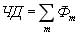 Чистый дисконтированный доход (ЧДД)  = -11659*0,909 + 2674,76*0,826 + 8623,12*0,751 + 8623,12*0,683 + 8623,12*0,621  = -10597,9 + 2209,35 + 6475,96 + 5889,59 + 5354,95 =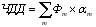 = 9331,92 тыс.руб.,
 где ам – коэффициент дисконтирования.7.4.2  Индекс доходности (ИД)     ИД =        = 68740,6 / 59408,7 = 1,15708
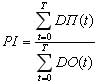 7.4.3   Срок окупаемости с учетом дисконтирования 
DП(1) + DП(2) +  DП(3) + DП(4 / 12)*Х = DО(1) + DО(2) +  DО(3) + DО(4 / 12)*Х, где Х – количество месяцев четвертого года до наступления окупаемостиХ = 3, 9 мес, срок окупаемости 3 + Х.Данные взяты из приложения 1, «Расчет ДДС»Срок окупаемости: 3 года 3,9 месяца или 3,325 года7.4.4  Внутренняя норма дисконта ВНД (Евн) Расчет производился в EXCEL с помощью функции ВСД, приложение 2 «ВНД-ВСД».
ВНД (Евн) = 40%8. АНАЛИЗ ЧУВСТВИТЕЛЬНОСТИ ПРОЕКТАВ качестве характеристики чувствительности проекта была рассчитан уровень безубыточности проекта на 3 – 5 годы его осуществления.Общий уровень безубыточности = О / П = 16024,9 / 24648 = 0,65  Уровень безубыточности по условно-переменным расходам  Оу / П = 0,63,Где О – общие расходы за период времени 3=4=5 годы, тыс.руб.,Оу - условно-переменные расходы за период времени 3=4=5 годы, тыс.руб.,П- приход денежных средств за период времени 3=4=5 годы, тыс.руб..ЭФФЕКТИВНОСТЬ ПРОЕКТА
1) Осуществление проекта позволит создать 10 новых рабочих высокотехнологичных мест.2) 20% рабочих мест проекта могут быть заняты работниками с ограниченными физическими возможностями.3) Прямой социальный эффект проекта составит 7310,095 тыс.руб. (НДФЛ).4) Другие социальные эффекты:- Повышение юридической грамотности творческих лиц.- Повышение возможности реализации творческих возможностей личности.- Расширение возможностей защиты интеллектуальных прав.- Повышение надежности юридической защиты интеллектуальных прав.- Расширение коммуникационных возможностей творческих личностей и коллективов.10. ЭКОЛОГИЧЕСКАЯ И НОРМАТИВНАЯ ИНФОРМАЦИЯ10.1  Проект практически не влияет на экологию окружающей среды.Обслуживание картриджей с тонерами будет возложено на сервисные организации.10.2  Основная деятельность предприятия основывается на нормативных положениях 4 части ГК РФ, РАЗДЕЛ VII «Права на результаты интеллектуальной деятельности и средства индивидуализации». Согласно этим положениям деятельность предприятия не подлежит лицензированию.  11.  ПРИЛОЖЕНИЯ:Расчет движения денежных средств – файл EXCEL  «Расчет ДДС»Расчет внутренней нормы дисконта – файл EXCEL  «ВНД-ВСД»Данные руководителя проекта - файл WORD  «Данные Питова В.А.»Преимущества РАОНаши преимущества- Известность, брэнд-Электронная публикация,
- Возможность просмотра в любое время,
- Быстрота публикации,
- Более широкий спектр объектов – идеи, произведения малых форм, коммерческое обозначение (КО) и др.,
- Более понятно и удобнее, нагляднее,
- Доступны к просмотру все электронные копии,
- Наличие внутренней социальной  сети, возможность оформления авторских выставок, наличие различных сервисов для авторов,
- Специальные каталоги разного назначения для регистрации авторских прав ,
- Возможность подарков в виде дополнительной защиты,
- Наличие инструментов защиты дизайна, архитектуры, ландшафта, произведений малых форм, комплексной защиты произведений сайтов, 
- Защита обозначений авторским правом,
- Фильтр технических решений (у нас ручной фильтр при публикации), 
-Возможности комплексной защиты интеллектуальных прав,
- Выход на патентование технических решений, 
- Отсутствие сверхнормативных требований при регистрации – паспортные данные
 и др.
Преимущества КопирусаНаши преимущества- Длительное время на рынке, известность , брэнд
- Связь с авторскими организациями,- Регистрация имени в международной организации- Развитый маркетинг - Финансовая поддержка Министерства коммуникаций
- Административный ресурс
- Современный дизайн  сайта - http://www.copyrus.org/- Электронная публикация,
- Возможность просмотра в любое время,
- Быстрая публикация,
- Более широкий спектр объектов – идеи, произведения малых форм, коммерческое обозначение (КО) и др.,- Более понятно и удобнее, нагляднее,
- Доступны к просмотру все электронные копии,
- Наличие внутренней социальной  сети, возможность оформления авторских выставок, наличие различных сервисов для авторов,
- Специальные каталоги разного назначения для регистрации авторских прав,
- Возможность подарков в виде дополнительной защиты,
- Наличие инструментов защиты дизайна, архитектуры, ландшафта, произведений малых форм, комплексной защиты произведений сайтов, 
- Защита обозначений авторским правом,
- Фильтр технических решений (у нас ручной фильтр при публикации), 
-Возможности комплексной защиты интеллектуальных прав,
- Выход на патентование технических решений, 
- Отсутствие сверхнормативных требований при регистрации – паспортные данные
 и др.Преимущества КопитрастаНаши преимущества- Низкие цены на размещение
- Электронная подпись, удостоверяющие центры
- Маркетинговое продвижение
- Страницы в сетях- Более широкий спектр объектов – идеи, произведения малых форм, КО и др.,
- Более понятно и удобнее, нагляднее,-Возможность ручного размещения,
- Доступны к просмотру все электронные копии,
- Выдача приложений к свидетельству,
- В случае выдачи приложений дешевле,
- Наличие внутренней социальной  сети, возможность оформления авторских выставок, наличие различных сервисов для авторов,
- Специальные каталоги разного назначения для регистрации авторских прав,
- Возможность подарков в виде дополнительной защиты,
- Наличие инструментов защиты дизайна, архитектуры, ландшафта, произведений малых форм, комплексной защиты произведений сайтов, 
- Защита обозначений авторским правом,
- Фильтр технических решений (у нас ручной фильтр при публикации), 
-Возможности комплексной защиты интеллектуальных прав,
- Выход на патентование технических решений, 
- Отсутствие сверхнормативных требований при регистрации – паспортные данные
 и др.Преимущества ЕДРИДНаши преимущества-Очень низкие цены на оформление товарных знаков- Бесплатное размещение- Возможность оценки РИД(??)- Маркетинговое продвижение
- Административный ресурс- Более широкий спектр объектов – идеи, произведения малых форм, КО и др.,
- Более понятно и удобнее, нагляднее,
-Возможность ручного размещения,
- Неясно выдаются ли приложения к свидетельству (??),
- Наличие внутренней социальной  сети, возможность оформления авторских выставок, наличие различных сервисов для авторов,
- Специальные каталоги разного назначения для регистрации авторских прав,
- Возможность подарков в виде дополнительной защиты,
- Наличие инструментов защиты дизайна, архитектуры, ландшафта, произведений малых форм, комплексной защиты произведений сайтов, 
- Защита обозначений авторским правом,
- Ручной фильтр технических решений при публикации, 
-Возможности комплексной защиты интеллектуальных прав,
- Выход на патентование технических решений, 
- Отсутствие сверхнормативных требований при регистрации – паспортные данные- Предоставление контактных данных только по разрешению автора
 и др.Год исполнения проекта12345Значение коэффициента0,9090,8260,7510,6830,621